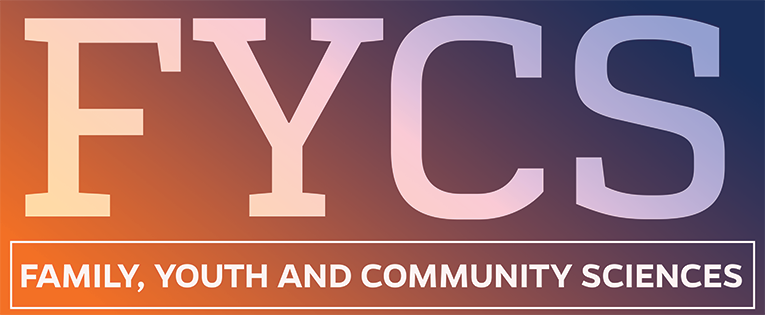 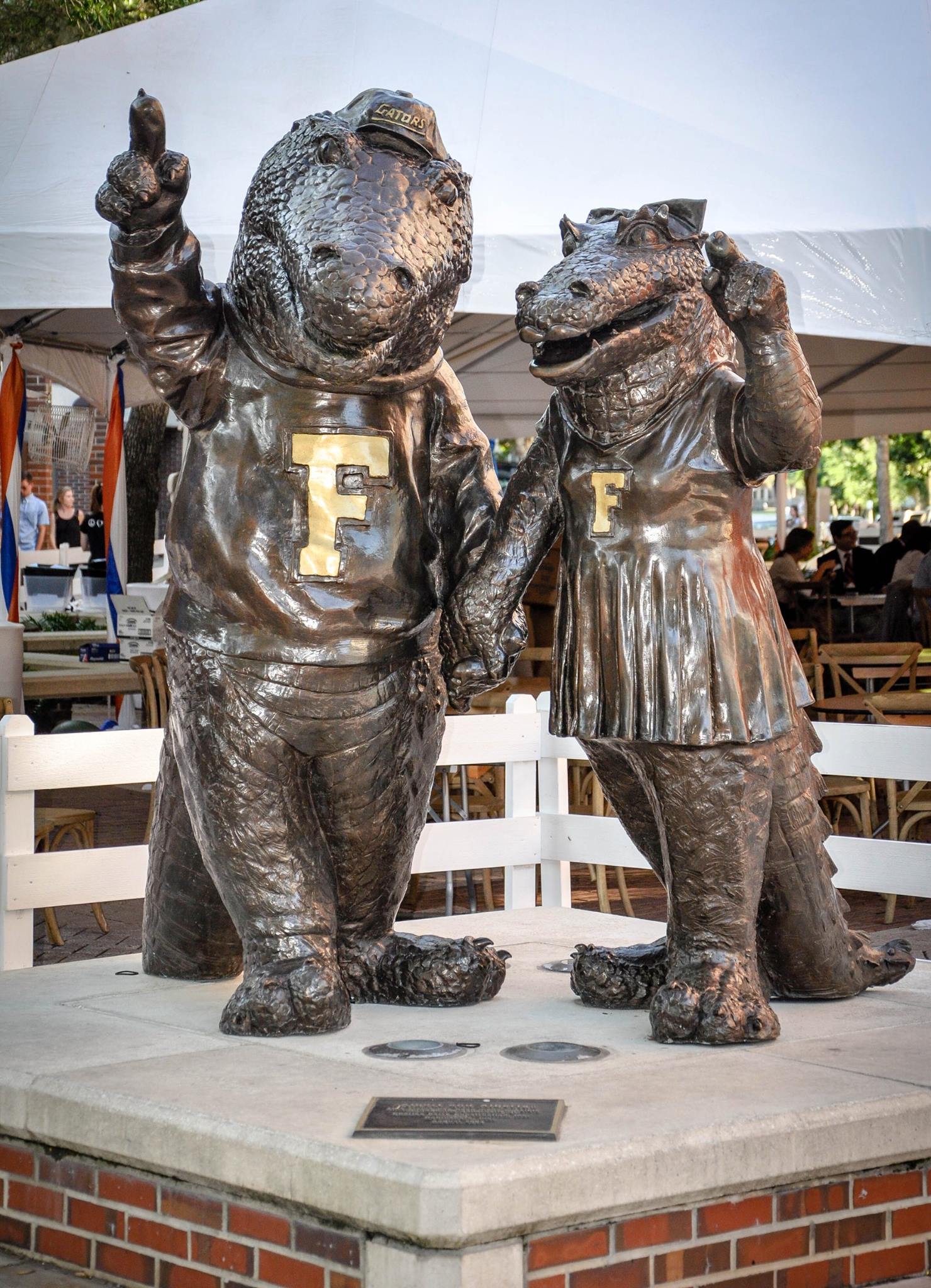 Family, Youth and Community Sciences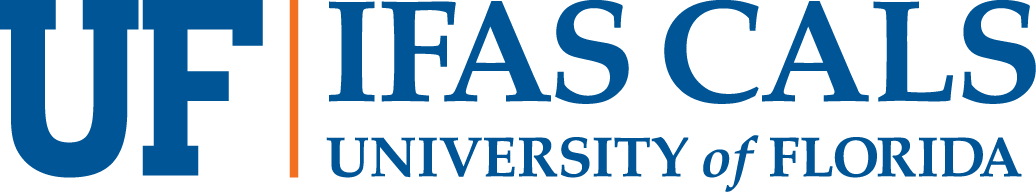 Student HandbookThis handbook is a summary of the requirements for graduation with a Bachelor of Science in Family, Youth, and Community Sciences (FYCS) in the College of Agricultural and Life Sciences (CALS). Additional information about the FYCS major, CALS and the requirements of the University of Florida are available on the web. FYCS and CALS are academic programs within the Institute of Food and Agricultural Sciences (IFAS).FYCS Website		https://fycs.ifas.ufl.edu/ CALS Website		https://cals.ufl.edu/ IFAS Website		https://ifas.ufl.edu/UF Website		http://www.ufl.edu/“Every effort has been made to assure the accuracy of information in this handbook.  Should a discrepancy occur, the current University of Florida Undergraduate Catalog takes precedence. It is the responsibility of every student to be familiar with the Catalog and the requirements stated therein.”   Students should refer to the catalog from their matriculation year for graduation requirements.All programs and related activities sponsored for, or assisted by, UF/IFAS Office of Academic Programs are inclusive of all persons. Information from this publication is available in alternate formats: Contact IFAS Communication Services, University of Florida, PO Box 110810, Gainesville, FL 32611-0810.Faculty & Staff*denotes Academic Advisor IntroductionWelcome to the major in Family, Youth and Community Sciences at the University of Florida! This handbook is designed to help you as you enter and progress through the major. The handbook provides information on curriculum requirements, student advising and graduation requirements. This information will help you plan your program of study.Overview of FYCS MajorThe Family, Youth and Community Sciences (FYCS) major is an applied social sciences degree that provides the general academic and technical education for careers in human services, community development, and child and youth professions. The settings for future employment include public, private, nonprofit, and for-profit organizations.The FYCS major prepares students to address the complex issues facing children, youth, families, and communities in the 21st century. Students gain in-depth knowledge of: individual and family development and functioning in the community and society, contemporary issues facing youth, families, and communities,policies and programs designed to meet needs and to alleviate problems and concerns, andDiversity, equality, and inclusion. Students also acquire critical skills to assist children, youth, families, and communities in meeting their needs, including: interpersonal communication leadershipprogram planning, management, and administrationsocial policyapplied research and evaluation and community-based education.This major is administered by the College of Agricultural and Life Sciences and leads to a Bachelor of Science Degree. Some students ask why the FYCS program is located in the College of Agricultural and Life Sciences (CALS). First, it is beneficial to point out that it is the College of Agricultural and LIFE Sciences. Second, it is usually helpful to understand that IFAS, the Institute of Food and Agricultural Sciences, plays a pivotal role in fulfilling the University’s land grant mission. As indicated in the Catalog, Florida is one of a number of U.S. Universities “whose mandate includes a commitment to the development and transmission of practical knowledge.” The College of Agricultural and Life Sciences in particular, has been federally mandated since 1862 “to deliver the practical benefits of university knowledge” for the public good. Although the names, “IFAS” and “Agriculture,” usually call to mind images of farms and farming, these units of the University are deeply immersed in the study of broader social issues. A cadre of social scientists in various departments is trained in sociology, psychology, human development, economics, anthropology, and education. Their scholarship illuminates complex human and societal problems and issues, such as poverty, stress, and community disorganization. Their applied research provides information about ways to alleviate these concerns through educational and outreach programs, human services, and community engagement. The College of Agricultural and Life Sciences is regionally, nationally, and internationally recognized for preparing top-notch graduates. FYCS graduates are in demand by employers and are accepted readily into graduate programs and professional schools.  For more information about FYCS please read the rest of this handbook and visit the department website at: FYCS Homepage.Academic AdvisingEvery student in the FYCS major will be assigned an academic advisor. You should consult with your assigned advisor prior to every registration term. Your advisor will be able to help you with things such as course scheduling, selecting a minor or AoS, dropping a class, financial aid petitions, selecting a practicum site, etc. Every advisor has advising times during the week and may or may not have walk in advising times available. You should always try to schedule an appointment for advising. If you are not able to make your advising appointment, please call and cancel. Your assigned advisor will be listed on the student’s One.UF portal under “advising notes” or you can stop by the advising office to obtain more information about your assigned advisor. Student Honor Code and Student Conduct CodeAll students at UF must adhere to the UF Student Honor Code and Student Conduct Code found here. Should Student Dispute ResolutionShould a student wish to voice a compliant, the following protocol should be activated: Student meets with the person the complaint is about first.  If resolution has not been met with step 1, student should request a meeting with the Undergraduate Coordinator and instructor or staff in question.  The Undergraduate coordinator acts as an impartial third party and helps facilitate the dispute resolution.  The Undergraduate Coordinator helps guide the process but does not make decisions about how the dispute should be resolved.If resolution has not been met after step 2, student should request a meeting with Department Chair and the Undergraduate Coordinator helps to set the meeting up. The Undergraduate Coordinator can be present at this meeting at the student and/or Chair’s request.If resolution has not been met after step 3, student should request a meeting with CALS Associate Dean and the Undergraduate Coordinator helps to set the meeting up. The Undergraduate Coordinator can be present at this meeting at the student and/or Associate Dean’s request.FYCS List-ServeAll FYCS students are entered into the FYCS List Serve. This list serve is used for department announcements, job and internship announcements and other important notices. Remember to check your UFL email account for important emails posted to the list serve. JobsThere are a variety of jobs that graduates of FYCS can apply for including but not limited to:child protection servicesdomestic violence specialistcase manageryouth workerhealth educatoradministration of non-profitsvolunteer coordinatoradoption and foster careExtension and 4-Hfamily life educatorprogram planning and evaluationCollege of Agricultural and Life Sciences ChecklistUniversal TrackingThe University of Florida uses a Universal Tracking academic monitoring system to provide students with an assessment of progress toward degree requirements. Each major has a set of critical tracking criteria for the first four semesters of student enrollment (excluding summer). Below is a table of the tracking courses required by the Department of Family, Youth and Community Sciences. Students must complete the required critical-tracking courses with a 2.5 GPA and a C or better in each course.MATHEMATICS - 6 Credits_____ 	MAC 1140 (3) College Algebra             		or MAC 1105 (3) College Algebra at a Community College or MAC 1147 (4) Pre-calculus:  Algebra & Triginometry1_____ 	STA 2023 (3) - Introduction to StatisticsPHYSCIAL SCIENCES - 3 Credits_____ 	See UF Physical Science options via the schedule of courses on One.UFBIOLOGICAL SCIENCES - 4 Credits_____ 	BSC 2005 (3) Biological Sciences _____ 	BSC 2005L (1) Laboratory in Biological SciencesSOCIAL SCIENCES - 6 Credits_____ 	PSY 2012 (3) Psychology  _____ 	SYG 2000 (3) Sociology ADVANCED COMMUNICATIONS - 6 Credits Oral Communications - 3 credits_____ 	AEC 3030 (3) Effective Oral Communications2or SPC 2608 (3) Introduction to Public SpeakingWritten Communications - 3 credits _____ 	AEC 3033 (3) Writing for Agriculture & Natural Resources2or ENC 2210 (3) Technical Writingor ENC 3254 (3) Professional Communication  ECONOMICS - 3 Credits_____ 	AEB 2014 (3) Current Economic Issues, Food and You2or ECO 2023 (4) Principles of Microeconomics or ECO 2013 (4) Principles of Macroeconomics  1 Recommended for those interested in pursuing advanced degrees2 Recommended for FYCS MajorsTransfer StudentsStudents must complete an Associate of Arts degree, meet the required grade point average (G.P.A.), complete the required prerequisite courses, and meet the foreign language and immunization policies of the University of Florida before transferring. 
Required G.P.A. = 2.0 overall and 2.5 in the following courses with a C or better in each. Students MUST complete the following courses before transferring: 1 Required for FYCS MajorsThe following courses may be completed at the community/state college, are not required for admission to the College of Agricultural and Life Sciences, but will need to be completed before graduating from UF. It is encouraged to complete these courses prior to transferring: Note to Transfer Students: many of these courses have community college course equivalencies – please refer to the current CALS Transfer Guide for a complete list. CALS Transfer Guide CALS Transfer Admissions FYCS Degree Requirements ChecklistFYCS Additional RequirementsMinor or Area of Specialization (AoS)Students in the FYCS degree program are required to complete either a university approved Minor or an Area of Specialization. A Minor or Area of Specialization (AoS) provides an opportunity for FYCS majors to acquire in-depth knowledge in a specific area of interest. To meet this requirement, students, in consultation with their advisor, select an approved Minor or develop an AoS. If the student chooses to complete an approved minor at least 15 credits must be completed with a C or better AND the student must meet the minor’s requirements. For an AoS the student must complete 15 upper division credit hours (3000 or higher) with a C or better. The FYCS department has three (3) approved AoS tracks for students to choose from as well as the 130+ approved Minors at the University. Students are encouraged to choose a Minor over an AoS as they are more defined and may help in gaining employment or applying to Graduate or Professional School. Please see specific departments for their minor’s requirements.  Examples of Minors and Approved AoS’s:  The advisor must approve the minor or AoS and selected courses must be documented in the student’s advising notes. Courses are suggested and substitutions can be made after consultation with your academic advisor. Minor requirements and availability can be found in the Undergraduate CatalogAreas of Specialization: Child and Youth Development (choose 5 classes)See the Undergraduate Catalog for pre-requisites for all coursesAreas of Specialization: Human Services (choose 5 classes)See the Undergraduate Catalog for pre-requisites for all coursesArea of Specialization: Family Life EducationThe FYCS Department offers courses preparing students to work towards a nationally accredited certificate program that can be used as an AoS. The National Council on Family Relations (NCFR) issues this credential once students have 1) completed 39 hours of course work at UF or a national exam and 2) worked in a Family Life field approved by NCFR. Students interested in learning about becoming a Family Life Educator should meet with Dr. Jennifer Doty and access this website  https://www.ncfr.org/cfle-certificationNOTE: Some of the courses listed above are in addition to the FYCS curriculum. See the Undergraduate Catalog for pre-requisites for all coursesFYCS Course DescriptionsFYC 3001 – Principles of Family, Youth and Community Sciences	(offered year-round)Credits: 3; Prereq: PSY2012 or SYG2000.An introduction to the study and practice of family, youth and community sciences. Presents analytic concepts used in the study of family, youth and community sciences. Emphasizes the vulnerabilities and needs of U.S. children, youth, families and communities, and describes human services that maximize human potential and minimize personal and societal costs. Introduces students to the roles and skills of the human service professional.FYC 3005 Introduction to Personal and Family Financial Planning (FYCS Elective offered year-round)Credits: 3; Prereq: Sophomore standing.Provides a basic understanding of the functioning of financial markets, the regulatory environment, relevant economic theories and financial policies, their logic and impact on consumers. Topics on cash, credit, wealth and risk management are real-life, activity-based to help students learn prudent habits for personal and family financial management.FYC 3101 - Parenting and Family Development (Fall/Spring)*Credits: 3; Prereq or Coreq: FYC 3001.*(catalog will say differently; reach out to Kathryn for assistance) Acquaints students with challenges and changes associated with parenthood.  Includes strategies, skills and resources for understanding parenting.  Diverse family types and parenting risks will also be addressed.
ORSYG 2430 - Marriage and Family (offered year-round)Credits: 3.Development of masculine and feminine roles. Recent changes in premarital interaction, such as dating, sexual involvement, coed dorm living, living together. Mutual adjustment and parenthood. Alternative family structures.FYC 3112 - Contemporary Family Problems & Interventions (Fall/Spring)*Credits: 3; Prereq: FYC 3001, SYG 2430 or FYC 3101, and SYG 2000, with C or better grade, FYC majors only. *(catalog will say differently; reach out to Kathryn for assistance) Focuses on the major social and family problems contemporary families face, including poverty, violence, and care of dependent elders.  An emphasis is placed on family strengths and resiliency as well as social programs that help families withstand and overcome difficulties. Emphasizes the role of society, race, and gender in constructing family problems.FYC 3115 - Human Services (FYCS Elective/Human Services AOS—Fall/Spring)Credits: 3; Prereq: junior or senior standing and SYG 2000 or PSY 2012 *(catalog will say differently; reach out to Kathryn for assistance)An in-depth look at human services that assist children and families. The focus is on income support, child protection, adoption and family support programs offered through human services agencies. The course emphasizes the development of professional development helping skills for working directly with children and families.FYC 3201 - Foundations of Youth Development	(offered year-round)Credits: 3; Prereq or Coreq: FYC 3001This course provides an introduction to youth development principles utilizing an ecological framework, including major theories relevant to domains of development. Then, major physical, cognitive, social and emotional changes experienced by youth in middle childhood through adolescence are explored. Application of youth development principles in context of family, school and community are emphasized throughout the course.FYC 3401 - Introduction to Social & Economic Perspectives on the Community (offered year-round)Credits: 3; Prereq or Coreq: FYC 3001	An introduction to the study of community in American society. Addresses the theoretical underpinnings of the concept of community and explores changes that have affected urban and rural communities.FYC 3521 – Community Food Systems (FYCS Elective; selective summer only)Credits: 3; Prereq: junior standing	Examines theory and practice in food and agriculture from a social science perspective within the context of sustainable community food systems.FYC 4003 –Personal and Family Financial Counseling (FYCS Elective; spring only)Credits: 3; Prereq: FYC 3005This course provides an overview of family financial management including an introduction to time value of money, financial goals based on family values, budgeting, credit, insurance, investments, estate planning, taxes and transfer of assets.FYC 4114 - Ethical Issues in Family, Youth and Community Sciences (FYCS Elective; Varies)Credits: 3; Prereq: junior or senior standingEthics and ethical decision-making by professionals working with individuals and their families is addressed in this course. Ethical issues related to family relationships and family life is emphasized.FYC 4126 - Urban and Rural America in Transition (Fall only)Credits: 3; Prereq: SYG 2000, FYC 3001, and FYC 3401 with a C or better grade, FYC majors only.Communities in American are being confronted with a number of significant changes. Such shifts are not felt in the same manner across various regions or communities in the U.S. This course explores current and emerging issues that have differential consequences for urban and rural areas in this country.FYC 4202—Youth and Family Relations (FYCS Elective; spring)Credits: 3; Prereq: FYC 3001.Youth within the family system. Reviews basic theory and research on youth development and how it is intertwined with family development, family processes, and extended family systems. Students also work with youth and their families.FYC 4204—Positive Youth Development for the Youth Professional (FYCS Elective; fall)Credits: 3; Prereq: FYC 3001, FYC3201, and FYC4212, with minimum grades of C or better. This course prepares youth development professionals to provide direct service to youth and emerging adults in non-formal settings. Emphasis is placed on the application of positive youth development principles, practices, and professional skills. FYC 4210—Children: Trauma and Resiliency (FYCS Elective; spring only)Credits: 3; Prereq: FYC 3001 and FYC3101Evolving research on the developing child and the neurobiology of trauma has dramatically changed our understanding of adverse childhood experiences and its impact on the growing child. This course focuses on both areas: the nature of childhood trauma and intervention in an ecological context. FYC 4212 - Contemporary Youth Problems and Solutions (Fall/Spring)Credits: 3; Prereq: FYC 3001, FYC 3201, and SYG 2000 with a C or better grade, FYC majors only.Examines youth development and its ecology, emphasizing the challenges and issues facing adolescents/ youth, and the creation of communities that foster positive youth development and resiliency. Includes theoretical, methodological, empirical and practical issues regarding youth development issues and solutions. Examines the ecology of youth development, focusing on the dynamics of interactions and reciprocal relationships between youth and the various systems of the environment.FYC 4301 Engaging Communities for Decision Making and Action 3 Credits (spring only) Survey citizens and analyze data of scientific, technological, environmental, and societal issues at the community level. Implement and evaluate methodologically correct research that aids in the resolution of issues and improves decision-making skills as they relate to community issues. FYC 4408—Organizational Leadership for Nonprofits (FYCS Elective/Nonprofit Requirement—Fall/Spring)Credits: 3; Prereq: junior or senior standing or instructor permission. Focuses on the challenges for nonprofit leaders and incorporates leadership theories as they apply to these organizations. Equips students with leadership skills needed to lead nonprofit organizations.FYC 4409 - Working with Nonprofit Organizations in Community Settings (FYCS Elective/Nonprofit Requirement—Fall/Spring)Credits: 3; Prereq: junior or senior standingThis course deals with an overview of nonprofit organizations, their functions and purpose, how they are organized and operate, and the basic structure of an incorporated nonprofit.FYC 4410 - Fundraising for Community Nonprofit Organizations (FYCS Elective/Nonprofit Requirement—Spring only)Credits: 3; Prereq: FYC 4409Contemporary fund raising practices in the nonprofit sector applied to community organizations.FYC 4426 - Risk Management in Nonprofit Organizations (FYCS Elective/Nonprofit Requirement—Fall only)Credits: 3; Junior Standing; Coreq: FYC 4409Foundation in the theory, principles and techniques associated with risk management. Topics include the nature and purpose of risk management; the general risk management exposures facing nonprofit organizations; and risk financing strategies for nonprofits. FYC 4427 - Non-Governmental Organizations (FYCS Elective/Nonprofit Requirement—Study Abroad course)Credits: 3; Prereq: junior or senior standingExplores the nature, role, operations and impacts of non-governmental organizations (NGOs) across the globe. Provides a foundation in understanding NGOs within geographical, social, political and economic realities under which they operate. Class lectures, reading assignments, student presentations and a group project are designed for a better understanding of NGO operations.FYC 4428 Human Resource Management for Nonprofits (FYCS Elective/Nonprofit Requirement—Spring only)Credits: 3; Prereq: junior or senior standingPresents the various HRM activities such as recruitment, testing, selection, performance management, labor relations, volunteer management, compensation and training, for more effective management. Experiential exercises will be used to simulate personnel/HRM tasks and issues that managers face in nonprofit organizations, such as conflict and leadership.FYC 4503 - Methods of Family Life Education. (FYCS Elective/CFLE Requirement; spring only)Credits: 3; Prereq: FYC 3201 and FYC 3101 or SYG 2430Educational techniques for family life educators and human science providers who will help individuals and families address key issues of development and human relationships at each stage of the life cycle.FYC 4622 - Planning and Evaluating Family, Youth and Community Science Programs (Fall/Spring) Credits: 3; Prereq: FYC 3001Basic philosophy, theory and process of planning and evaluating family, youth and community programs.FYC 4660 – Family Policy (FYCS Elective—Fall only)Credits: 3; Prereq: FYC 3112 This course will provide the student with an understanding of how professionals can influence family policy and the impact of government policies on families. FYC 4801 - Applied Social Research Methods (Fall/Spring)Credits: 4; Prereq: FYC 3001 with C or better grade or STA 2023.Understand and apply the principles of social science research methods. Students learn a variety of research methods and have “hands on” experience with data collection and analysis. FYC 4803 Advanced Social Research Methods 3 Credits (Invite only) Prerequisite: FYC4801 and Instructor approval Design, implement, and interpret social research as part of an advanced team. Collaboratively conduct original social research under faculty supervision and produce a manuscript suitable for submission to a scholarly outlet. FYC 4905 Individual Study in Family, Youth and Community SciencesCredits: 1 to 3. Can only be completed one (1) time for a max of three (3) credits Selected topics and problems related to family, youth and community sciences and the student's specific area of interest. This course can also be titled as Undergraduate Teaching Assistant (UGTA), Undergraduate Research Assistant (UGRA) or Externship. This course can be used towards FYCS Upper Division (FYCS Elective) courses. Graded course. FYC 4911 Supervised Research in Family, Youth and Community SciencesCredits: 0 to 3; can be repeated with a change in content up to 6 credits.Firsthand, authentic research in family, youth and community sciences under the supervision of a faculty member. Projects may involve inquiry, design, investigation, scholarship, discovery or application. (S-U). This can be used towards Advisor Approved Electives FYC 4915 Honors Thesis Research in Family, Youth and Community SciencesCredits: 0 to 3; can be repeated with a change in content up to 6 credits. Prereq: junior standing, upper division GPA of 3.75 or higher and completed honors thesis proposal on file.Independent research in family, youth and community sciences leading to an honors thesis. Students are mentored by a faculty member. Projects may involve inquiry, design, investigation, scholarship, discovery or application. (S-U)FYC 4931 - Family, Youth and Community Sciences Professional Development (Fall/Spring)Credits: 3; Prereq/coreq: FYC 3001, FYC 3101 or SYG 2430, FYC 3201 and FYC 3401This course provides a capstone experience for seniors in FYCS including guidance for employment and information regarding graduate education and research possibilities. FYC 4932 Special Topics in Family, Youth, and Community Science (Vary by semester)Credits: 1-3; can be repeated up to 6 credits; Prereq: Sophomore standing.Special topics in Family, Youth, and Community Science.FYC 4941 - Practicum in Family, Youth and Community Sciences (offered year-round)Credits: 3 Prereq: FYC 3001, FYC 3101 or SYG 2430, FYC 3201, FYC 3401, FYC 4622, FYC 4801 and FYC 4931, all with a C or better grade. *(catalog will say differently; reach out to Kathryn for assistance)A work experience in a human/community services agency and a professional seminar to discuss student progress, workplace experiences and issues, and critical topics in professional development. (See below or the FYCS website for a more detailed description.)FYC 4950 – UF in Ireland Field Study (offered even Summer B semesters as Study Abroad)Credits: 3 Prereq: 1 entry-level youth development course (FYC 3001, FYC 3201, EDF110, EDF3135, or PSY2012).Explore Irish culture through observation, participation, and reflection on a variety of Irish cultural experiences; participate, summarize, and report on a capstone project. FYC 4951 – Youth Development, Service-Learning and Irish Culture (offered even Summer B Semesters as Study Abroad)Credits: 3 Prereq: 1 entry-level youth development course (FYC 3001, FYC 3201, EDF110, EDF3135, or PSY2012).Provides a transformative experiential learning experience in the context of youth development and Irish culture in Ireland. This course will facilitate youth development, service-learning, and cultural learning opportunities along with collaborating with community-based organizations working to solve local issues and enhance community engagement. {Part of a UF Study Abroad Program). More about FYC4941 - Practical Work ExperienceStudents are required to complete at least 240 hours of a practical work experience over a minimum of 12-weeks (Fall, Spring, and Summer) as part of their program experience.  This work experience provides students the opportunity to apply knowledge gained in the classroom and to enhance their learning experience. Students can choose a practicum site that correlates with the AoS or minor. Students completing the minor in Non-Profit Organization must choose a non-profit agency as a practicum site and must complete FYC 4409 prior to registering for the practicum. The FYCS website provides detailed information regarding the practicum, finding a work experience, registering for the course and guidelines for proposal forms. Additional questions can be answered by the Practicum Coordinator, Dr. Emily Johnson at ejohnson719@ufl.edu. Admission to the practicum requires successful completion (C or better) of the following courses:FYC 3001FYC 3101 or SYG 2430 FYC 3201 FYC 3401FYC 4622FYC 4801FYC 4931 FYC 4409*required for the Nonprofit minor FYC4503**required for the Family Life Educator AOS*(catalog will say differently; reach out to Dr. Johnson for assistance or questions)Other Opportunities for FYCS StudentsFYCS Representatives             Students who are FYCS majors can apply to be a Representative of the department. Representatives (or Reps) assist the department with various recruiting opportunities and events on campus. Applications go out via email every spring. Students are notified via their UFL email if they have been selected for a position. Combined-Degree ProgramThe University of Florida and the College of Agricultural and Life Sciences have approved Family, Youth and Community Sciences for a combined undergraduate/graduate (BS/MS) program. Students with a cumulative UF GPA of 3.2 or higher may be eligible to participate in the combined BS/MS program. Students who participate in this program can earn up to 12 graduate credits toward a graduate degree in FYCS. These 12 credits apply to both the undergraduate and graduate degree. For more information, contact your advisor or the FYCS Undergraduate Coordinator.College Honors ProgramFYCS participates in the College of Agricultural and Life Sciences Honors program. The program is offered to College of Agricultural and Life Sciences students with 60 credit hours and a 3.75 or greater GPA. Eligible students enroll in the College Honors Orientation, take two honors courses approved by the FYCS major, and complete an honors project.  For more information, contact the FYCS Honors Program Coordinator or check the web page at CALS Honors Program Leadership OpportunitiesFYCS students have various opportunities within the major and the College of Agricultural and Life Sciences to enhance their leadership skills through participation in clubs and organizations. Visit the CALS webpage to find out which Student Organizations you can plug into!  CALS Student Activities FYCS ClubThe Family, Youth and Community Sciences Club was established to enhance educational goals and promote career understanding in the FYCS field.  The FYCS Club is a proactive student organization that is committed to the academic and professional betterment of its members.  The club promotes a myriad of activities such as:Community serviceSocial eventsGuest speakersLeadership workshopsCareer development opportunitiesScholarship InformationThe College of Agricultural and Life Sciences awards over $525,000 in scholarships annually.  Most CALS scholarships are competitive on a college-wide basis. The scholarships are awarded based on academic performance, leadership, and professional potential. Financial need is not an important factor in the selection of scholarship recipients. To apply for any of the scholarships, the student must complete an application that can be obtained online at CALS Scholarships. It is recommended that students ask their academic advisor to write one of the required letters of support. Applications are due in early February (Check website for exact dates). The selection of the recipients is made at the end of the Spring semester so that the scholarship funds are available in the fall.In addition to the CALS Scholarships, FYCS has created two department specific scholarships that are also awarded at the CALS Scholarship and Awards Banquet; The Cole Slate Scholarship and the FYCS Family, Alumni and Friends scholarship. Cole Slate Scholarship requirements:Enrolled in FYCS as a major at the University of FloridaRegistered as a full-time undergraduate student (12 hours minimum)Applications are evaluated on the basis of leadership, extracurricular activities, and community involvement. FYCS, Family, Alumni and Friends These scholarships are awarded through the department and applications are distributed via the FYCS List-serv to students UFL emails in the spring. Graduation RequirementsTo graduate from the College of Agricultural and Life Sciences with a Bachelor of Science from the University of Florida in Family Youth and Community Sciences the student must meet the requirements identified in the Undergraduate Catalog for the student’s matriculation year.Graduation CheckStudents are advised to complete a graduation check during the semester before they expect to graduate (the next-to-last semester).  The first graduation check occurs two months prior to graduation and is based on the satisfactory completion of courses in which the student is enrolled. To determine what the student needs to complete to graduate, the student should see their academic advisor each semester. Graduating with HonorsStudents can graduate with high or highest honors by achieving a certain GPA. To graduate with highest honors, the student must complete an honors project supervised by an FYCS faculty member. (This does not require participation in the college Honors Program). Normally this process begins at the end of the student’s junior year. For information, consult your academic advisor. See the undergraduate catalog for details about graduating with honors.The Undergraduate Academic Coordinator of the FYCS major is responsible for verifying that students have satisfied the degree requirements for the major. You are responsible for meeting all requirements of the department, the college, and the university.Applying for Graduation with the RegistrarIt is the students’ responsibility to apply for graduation, at the beginning of their last semester, even if they do not want to participate in the graduation ceremony.  Students can submit a degree application online using UF’s Integrated Student Information System (ISIS).  Please see the critical dates on the One.UF portal for the last date to submit a degree application.  Website ListingsFYCS Website		            http://fycs.ifas.ufl.edu CALS Website		            https://cals.ufl.edu/ IFAS Website		            https://ifas.ufl.edu/ UF Website		            http://www.ufl.edu/ UF Undergraduate Catalog 	            https://catalog.ufl.edu/UGRD/ UF Admissions		            https://admissions.ufl.edu/ CALS Honors Program	            https://cals.ufl.edu/getinvolved/honors/  CALS Student Activities	            https://cals.ufl.edu/getinvolved/clubs/  CALS Scholarships	            https://cals.ufl.edu/current-students/scholarships/ CALS Awards		            https://cals.ufl.edu/current-students/student-awards/ Student Services	            https://one.uf.edu/ CALS Transfer Guide 	            https://cals.ufl.edu/content/PDF/Transfer_Guide.pdf CALS Transfer Admissions https://cals.ufl.edu/prospective/transfer/  Excess Hours Surcharge https://student.ufl.edu/faq.html 	          FacultySpecializationOfficePhoneE-MailMichelle Abraczinskas, Ph.D. Assistant Professor, Youth Development/Prevention Science 3025 McCarty Hall D392-1778mabraczinskas@ufl.eduCatherine Campbell, Ph.D. Assistant Professor, Apopka Research CenterG081 McCarty Hall B273-3502cgcampbell@ufl.eduRandy Cantrell, Ph.D.Associate Professor - Housing & Community Development 3008 McCarty Hall D 273-3554rcantrell@ufl.edu David Diehl, Ph.D.Associate Professor– Program Planning and Evaluation3025 McCarty Hall D273-3526dcdiehl@ufl.edu Keith Diem, Ph.D.Professor & Extension Specialist G083 McCarty Hall B273-3515keithdiem@ufl.eduJenee Duncan, Ph.D., CFLEAssistant Professor, Prevention Science/Human Development and Family Science 3025 McCarty Hall D273-3512j.duncan1@ufl.eduKate Fletcher, M.S. *Associate Instructional Professor – Child & Youth DevelopmentG085 McCarty Hall B273-3517khfletch@ufl.edu Kate Fogarty, Ph.D. *Associate Professor & Graduate Coordinator – Youth Development3014 McCarty Hall D273-3527kfogarty@ufl.eduLarry Forthun, Ph.D. Associate Professor & Assistant Department Chair – Human Development3014 McCarty Hall D273-3528lforthun@ufl.edu Martie Gillen, Ph.D.Associate Professor - Family & Consumer Economics 3025 McCarty Hall D392-0404mgillen@ufl.edu Michael Gutter, Ph.D.Professor & Associate Dean for Extension and State Program Leader for 4-H Youth Development, Families & Communities 1024 McCarty Hall D392-1761msgutter@ufl.edu Victor Harris, Ph.D.  CFLEAssociate Professor & Extension Specialist 3038 McCarty Hall D273-3523victorharris@ufl.edu Tracy Irani, Ph.D.Professor & Department Chair3001 McCarty Hall D273-3541Irani@ufl.eduKathryn Ivey, M.S. *Academic Coordinator & Advisor – Undergraduate Programs 3041 McCarty Hall D273-3532kbeaty@ufl.edu Tracy Johns, Ph.D. Graduate Lecturer 3038 McCarty Hall D392-3475tjohns@ufl.eduEmily Johnson, Ph.D. *Associate Instructional Professor and Practicum Coordinator 3041 McCarty Hall D273-3551Ejohnson719@ufl.edu Jennifer Jones, Ph.D Assistant Professor—Nonprofit Management & Leadership in Rural & Urban Communities 3002 McCarty Hall D294-7163jenniferajones@ufl.edu Muthusami Kumaran, Ph.D.Associate Professor -Nonprofit Management & Community Organizations3025 McCarty Hall D273-3524kumaran@ufl.eduSarah Lynne, Ph.D. Associate Professor—Prevention Science 3038 McCarty Hall D273-3546sarahlynne@ufl.edu Angela Lindsey, Ph.D. Assistant Professor — Community Issues Education3014 McCarty Hall D273-3552ablindsey@ufl.edu Kelly Moore, Ph.D.*Associate Instructional Professor and Undergraduate Coordinator 3041 McCarty Hall D273-3508Kmon913@ufl.eduLatoya O’Neal, Ph.D.Assistant Professor and Extension Specialist—Health and Wellness3038 McCarty Hall D273-3501latoyacoleman@ufl.edu Nicole Owens-Duffy, Ph.D. State Specialized Agent and Program Coordinator, Expanded Food and Nutrition Program East Campus Building 273-2798Nicoleowens@ufl.eduDale Pracht, Ph.D. *Associate Professor & Extension Specialist– Community Based Organizational Systems in 4-H3005 McCarty Hall D273-3533dpracht@ufl.edu Heidi Radunovich, Ph.D. Associate Professor & Extension Specialist – Human Development3008 McCarty Hall D273-3534hliss@ufl.eduJorge Ruiz-Menjivar, Ph.D. Assistant Professor—Family Financial Management 3025 McCarty Hall D273-3529jhruiz@ufl.edu Karla Shelnutt, Ph.D.Associate Professor & Extension Specialist – Nutrition3028 McCarty Hall D273-3535kpagan@ufl.eduAmy Simonne, Ph.D. Professor & Extension Specialist – Food Safety & Quality3026 McCarty Hall D273-3536asim@ufl.eduNicole Sloan, M.S. Distance Education Coordinator Master of Science ProgramG086A McCarty Hall B273-3531nlsloan@ufl.edu Mickie Swisher, Ph.D.Professor - Sustainable Agriculture3026 McCarty Hall D273-3538mesw@ufl.eduCrystal Tisby, M.S. Academic Coordinator – Graduate ProgramG111 McCarty Hall B 273-3514Kim Wiley, Ph.D.Assistant Professor, Nonprofit Leadership and Community Science3002 McCarty Hall D273-3557kimberlywiley@ufl.eduCourse NumberCreditsCourse TitleBSC 2005 & 2005L4Biological Sciences and LabSYG 20003Principles of SociologyPSY 20123General PsychologyECO 2013 orECO 202333MacroeconomicsMicroeconomics STA 20233Introduction to Statistics 1Course NumberCreditsCourse TitleCourse TitleSPC #608 3Introduction to Public Speaking 	Introduction to Public Speaking 	ENC 22103Technical WritingTechnical WritingSYG 24303Marriage and FamilyMarriage and FamilyCHM 1083 orPHY 202033Consumer ChemistryIntroduction to Principles of PhysicsConsumer ChemistryIntroduction to Principles of PhysicsMAC 1105 orMAC 11403333College AlgebraPrecalculus AlgebraCourse NumberCreditsCourse Title_____FYC 30013Introduction to Family, Youth and Community Sciences_____FYC 3101 or           SYG 243033Issues in Parenting and Family DevelopmentMarriage and Family_____FYC 32013Foundations of Youth Development_____FYC 34013Introduction to Social and Economic Perspectives on the Community_____FYC 46223Planning and Evaluating FYCS Programs_____FYC 48014Applied Social Research Methods_____FYC 49313FYCS Professional Development _____FYC 49413Practicum in Family, Youth and Community SciencesSelect two from the following:Select two from the following:Select two from the following:_____FYC 31123Contemporary Family Problems and Interventions_____FYC 42123Contemporary Youth Problems and Solutions_____FYC 41263Urban and Rural America In TransitionFYC Electives (Credits: 12)FYC Electives (Credits: 12)FYC Electives (Credits: 12)_____FYC xxxx3Any four additional FYC courses that are not used to meet a requirement above (i.e., if FYC 4212 and FYC 4126 are used above, then FYC 3112 can be used here. Also, if SYG 2430 is used above, FYC 3101 can be used here)._____FYC xxxx3Any four additional FYC courses that are not used to meet a requirement above (i.e., if FYC 4212 and FYC 4126 are used above, then FYC 3112 can be used here. Also, if SYG 2430 is used above, FYC 3101 can be used here)._____FYC xxxx3Any four additional FYC courses that are not used to meet a requirement above (i.e., if FYC 4212 and FYC 4126 are used above, then FYC 3112 can be used here. Also, if SYG 2430 is used above, FYC 3101 can be used here)._____FYC xxxx3Any four additional FYC courses that are not used to meet a requirement above (i.e., if FYC 4212 and FYC 4126 are used above, then FYC 3112 can be used here. Also, if SYG 2430 is used above, FYC 3101 can be used here).Advisor Approved Electives (Credits: 6) Must be 3000 level or higher coursesAdvisor Approved Electives (Credits: 6) Must be 3000 level or higher coursesAdvisor Approved Electives (Credits: 6) Must be 3000 level or higher courses_____XXX xxxx3Students must take six (6) hours of advisor approved electives. The courses used in this section should be chosen and agreed upon by the student and their academic advisor. The courses must be 3000 or 4000 level courses to be considered approved by the department. _____XXX xxxx3Students must take six (6) hours of advisor approved electives. The courses used in this section should be chosen and agreed upon by the student and their academic advisor. The courses must be 3000 or 4000 level courses to be considered approved by the department. Areas of Specialization (14 or more credits)1Examples of Minors2, 3Leadership4 (15 credits)Organizational Leadership for Nonprofits (18 credits)Business Administration (24 credits)Educational Studies (15 credits)Florida Teaching (18 credits)Child and Youth DevelopmentExamples of Minors2, 3Leadership4 (15 credits)Organizational Leadership for Nonprofits (18 credits)Business Administration (24 credits)Educational Studies (15 credits)Florida Teaching (18 credits)Human ServicesExamples of Minors2, 3Leadership4 (15 credits)Organizational Leadership for Nonprofits (18 credits)Business Administration (24 credits)Educational Studies (15 credits)Florida Teaching (18 credits)Family Life Educator Examples of Minors2, 3Leadership4 (15 credits)Organizational Leadership for Nonprofits (18 credits)Business Administration (24 credits)Educational Studies (15 credits)Florida Teaching (18 credits)Pre-Health(Nursing, PT/OT, Medical, Dental, etc.)Examples of Minors2, 3Leadership4 (15 credits)Organizational Leadership for Nonprofits (18 credits)Business Administration (24 credits)Educational Studies (15 credits)Florida Teaching (18 credits)1 Course requirements for each AoS can be found in the next section. Course requirements and offered Areas of Specialization may change at the discretion of the Undergraduate Coordinator.2 The courses for the minor appear on the student audit under the Area of Specialization section and are recorded on the final transcript with the official title of the minor. 3 Students must complete “Application to Add or Cancel a Minor” form available from the CALS Dean’s Office, 2020 McCarty D. or via https://cals.ufl.edu/content/PDF/Faculty_Staff/minorapp.pdf4 Students interested in the Leadership minor must complete an application directly from the Department of Agricultural Education and Communication (AEC) and be approved by the department before completing the university application. https://ufl.qualtrics.com/jfe/form/SV_cHF0djx21WP0Hlk 1 Course requirements for each AoS can be found in the next section. Course requirements and offered Areas of Specialization may change at the discretion of the Undergraduate Coordinator.2 The courses for the minor appear on the student audit under the Area of Specialization section and are recorded on the final transcript with the official title of the minor. 3 Students must complete “Application to Add or Cancel a Minor” form available from the CALS Dean’s Office, 2020 McCarty D. or via https://cals.ufl.edu/content/PDF/Faculty_Staff/minorapp.pdf4 Students interested in the Leadership minor must complete an application directly from the Department of Agricultural Education and Communication (AEC) and be approved by the department before completing the university application. https://ufl.qualtrics.com/jfe/form/SV_cHF0djx21WP0Hlk ___AFA3915cMentoring At-Risk Youth ___DEP 3053Developmental Psychology___DEP 4115    	 Infant Psychology    ___DEP 4163    	 Cognitive Development    ___DEP 4305     Adolescent Psychology    ___EEC 3404Families, Diversity and Multicultural Considerations in Early Childhood ___EEX4754Family Focused Involvement in Early Childhood Special Education ___EDF 3110Human Growth and Development___EDF 3115	 Child Development for Inclusive Education  ___EDF 3122    	 The Young Child  ___EDF 3214    	 Learning and Cognition in Education  ___FYC4204Positive Youth Development for the Youth Professional___FYC4210Children: Trauma and Resiliency ___SDS3430Family and Community Involvement in Education ___SYP 3510 	 Deviance  ___FYC 3115Human Services1___SDS 4410Interpersonal Communication Skills1___FYC 4003Family Financial Management___FYC 4210Children: Trauma and Resiliency ___FYC 4503Methods of Family Life Education___FYC 4409	Working with Nonprofit Organizations in Community Settings___FYC 4114Ethical Issues in FYCS___SOP 3004Social Psychology___DEP 3053Development Psychology ___EAB 3764Applied Behavior Analysis ___CLP 3144Abnormal Psychology___GEY 4001Issues and Concepts in Gerontology___SYP 3510Deviance  ___EEX 3312Exceptional People in School and Society ___SDS 3482Stress and Anxiety Management1 Required for AOS in Human Services1 Required for AOS in Human Services___ANT 2301 OR___ FYC 4932	Human Sexuality and CultureOr Psychology Human Sexuality ___EDF 3110	 Human Growth and Development___FYC 3101	Parenting and Family Development___FYC 3112Contemporary Family Problems and Interventions___FYC 3201Foundations of Youth Development ___FYC 3005Intro to Personal and Family Financial Planning ___FYC 4212Contemporary Youth Problems and Solutions ___FYC 4503Methods of Family Life Education ___FYC 4622Planning and Evaluating FYCS Programs___FYC 4660Family Policy ___SDS 4410	 Interpersonal Communication Skills___SYG 2430Marriage and Family